22/06/2022 14:26BionexoResultado da Tomada de PreçosNº20221904A055HEMUO Instituto de Gestão e Humanização – IGH, entidade de direito privado e sem fins lucrativos,classificado como Organização Social, vem tornar público a realização do Processo Seletivo deCompras, com a finalidade de adquirir bens, materiais e/ou medicamentos para o HMI - HospitalEstadual Materno-Infantil Dr. Jurandir do Nascimento, com endereço à Av. Perimetral, s/n,Quadra. 37, Lote 14, Setor Coimbra, Goiânia/GO, CEP: 74.530-020.Objeto: ROUPARIA / TECIDOSBionexo do Brasil LtdaRelatório emitido em 22/06/2022 10:48Tipo de Compra: Cotação via Bionexo/E-mailGoiânia: 22 de Maio de 2022CompradorIGH - Hospital Materno Infantil (11.858.570/0002-14)AV. PERIMETRAL, ESQUINA C/ RUA R7, SN - SETOR COIMBRA - GOIÂNIA, GO CEP: 74.530-020Relação de Itens (Confirmação)Pedido de Cotação : 215909442COTAÇÃO Nº 15825 - ROUPARIA / TECIDOS - HMI ABRIL/2022Frete PróprioObservações: PAGAMENTO: Somente a prazo e por meio de depósito em conta PJ do fornecedor. *FRETE: Só serão aceitas propostas com frete CIF epara entrega no endereço: RUA R7 C/ AV PERIMETRAL, SETOR COIMBRA, Goiânia/GO CEP: 74.530-020, dia e horário especificado. *CERTIDÕES: AsCertidões Municipal, Estadual de Goiás, Federal, FGTS e Trabalhista devem estar regulares desde a data da emissão da proposta até a data dopagamento. *REGULAMENTO: O processo de compras obedecerá ao Regulamento de Compras do IGH, prevalecendo este em relação a estes termosem caso de divergência.Tipo de Cotação: Cotação NormalFornecedor : Todos os FornecedoresData de Confirmação : TodasFaturamentoMínimoValidade daPropostaCondições dePagamentoFornecedorPrazo de EntregaFrete ObservaçõesTêxtil Mcs Tecidos e ConfecçõesLtda - EppRIO DE JANEIRO - RJMarcos Cardozo Severo da Silva - (21)30 dias após1R$ 1,000030/04/202230 ddlCIFnullconfirmação24503196mcs@uol.com.brMais informaçõesProgramaçãode EntregaPreçoUnitário FábricaPreçoValorTotalProduto CódigoFabricante Embalagem Fornecedor Comentário JustificativaRent(%) QuantidadeUsuárioLINHA P/COSTURABRANCA -DioneiCajueiro DaSilvaLINHAPARACOSTURA -MCS - MCSTêxtil McsTecidos eConfecçõesLtda - EppR$R$R$158463-CAIXAnull-40 Rolo250GAPROX.500 M29,8700 0,00001.194,800004/05/202216:471TotalParcial:R$440.00.01.194,8000Total de Itens da Cotação: 1Total de Itens Impressos: 1TotalGeral:R$1.194,8000Clique aqui para geração de relatório completo com quebra de páginahttps://bionexo.bionexo.com/jsp/RelatPDC/relat_adjudica.jsp1/1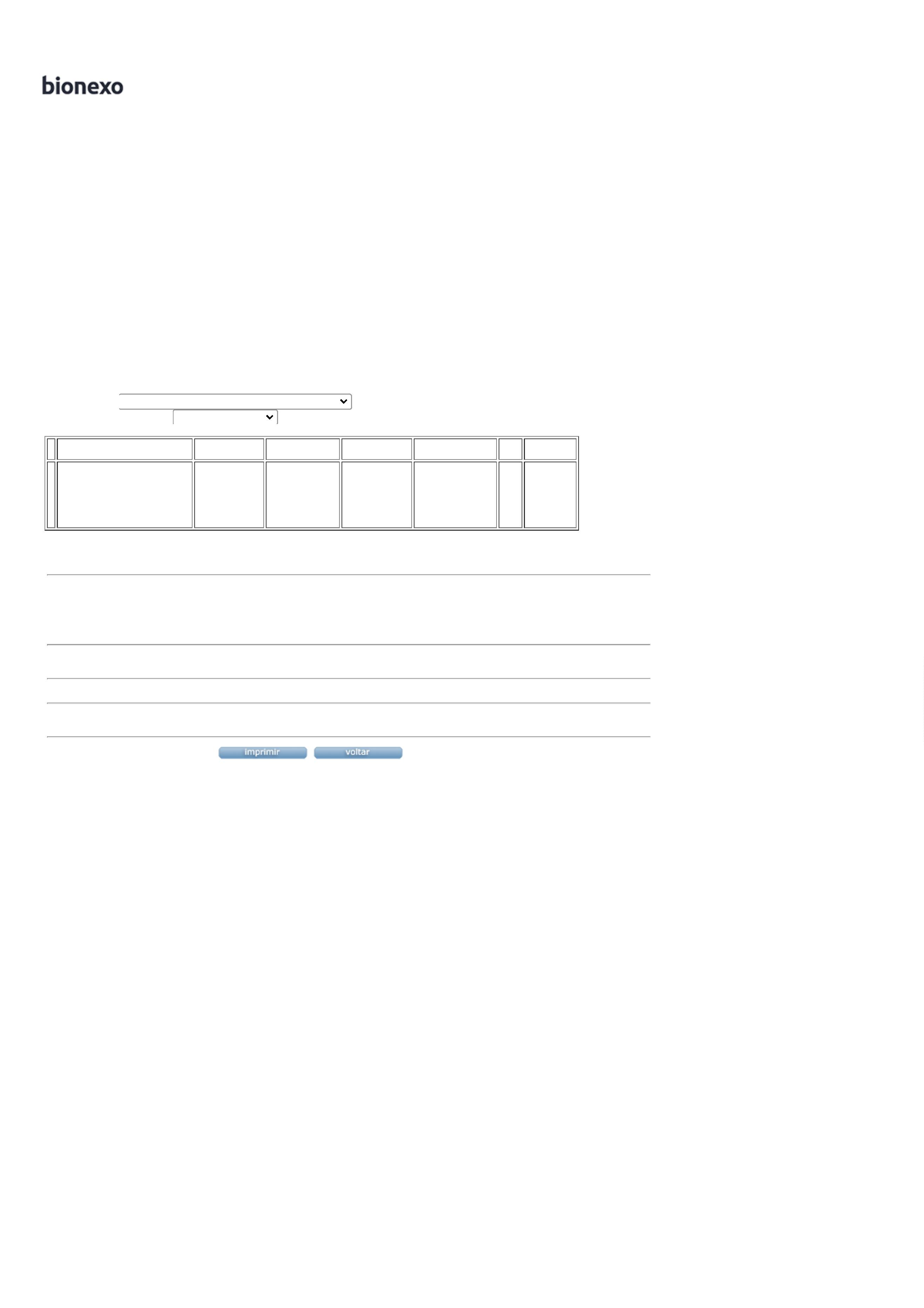 